Medicatie toedienen Vragen H4 MTH voor de DAVraag 1: Geneesmiddelen kunnen lokaal of systemisch in of op het lichaam worden gebracht.Leg de begrippen uit en geef voorbeeldenWat zijn de voordelen en nadelenVraag 2. Wat wordt er verstaan onder Parenterale toediening?………………………………………………………………………………………………………………………………………………………Vraag 3. Leg het plaatje over verschillende vormen van injecteren uit?………………………………………………………………………………………………………………………………………………………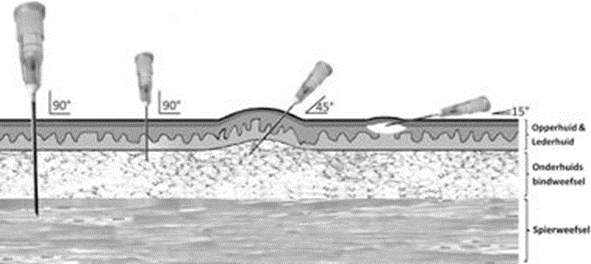 https://www.vaccinatiezorg.nl/WP/prikpunt/Vraag 4. Onder prikaccidenten vallen ook: ………………………………………………………………………….?Vul het verder aan!.......................................................................................................................Vraag 5. Wat moet je doen al je je toch geprikt hebt?………………………………………………………………………………………………………………………………………………..Geneesmiddelen toedienenLokaal toedienenSystemisch toedienenWat is het?VoordelenNadelenInjectietechniekNaam injectietechniek / Snelheid van opname / Diepte & huidlaagVoorbeelden injectievloeistoffenAfb 1 (links)Afb 2Afb 3Gelijk aan 2Afb 4